e-mail : aityahiasisam1984@gmail.com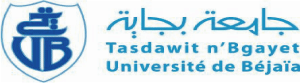 Questions :1/Les travaux récents sur l'entreprise comme « processeur de connaissances » [cf. P. Cohendet et al., 1999] montrent que dans un contexte de changement, le comportement de celle-ci dépend fortement de sa capacité à générer et exploiter de multiples connaissances sur lesquelles les compétences de l’entreprise sont fondées. Cette approche soulève plusieurs questions essentielles :Comment sont identifiées ces différentes compétences au sein de l’entreprise ?Sont–elles le produit d’une contrainte externe imposée par les conditions de marché et de l’environnement concurrentiel ?2/Peu nombreux sont les auteurs à avoir défini récemment le concept de « vision » dans la littérature. Les travaux qui ont traité de ce sujet, en fournissent des définitions dans de multiples perspectives : stratégique, organisationnelle, etc.Ainsi, L. J. Filion [1991] définit dans ses recherches, la vision comme « […] une image projetée dans le futur, de la place qu’on veut voir occupée éventuellement par ses produits sur le marché, ainsi que l’image du type d’organisation dont on a besoin pour y parvenir ».Citez les trois formes de visions envisagées par L. J. Filion [1991]. Illustrez vos réponses avec des exemples.Bon courageFaculté des Sciences Humaines et SocialesFaculté des Sciences Humaines et SocialesFaculté des Sciences Humaines et SocialesAnnée universitaire : 2020/2021Année universitaire : 2020/2021Année universitaire : 2020/2021Département des Sciences HumainesDépartement des Sciences HumainesDépartement des Sciences Humaines2ème Année Master : Psychologie CliniqueExamen du 1er Semestre2ème Année Master : Psychologie CliniqueExamen du 1er Semestre2ème Année Master : Psychologie CliniqueExamen du 1er Semestre2ème Année Master : Psychologie CliniqueExamen du 1er Semestre2ème Année Master : Psychologie CliniqueExamen du 1er Semestre2ème Année Master : Psychologie CliniqueExamen du 1er Semestre2ème Année Master : Psychologie CliniqueExamen du 1er SemestreUnité de Module :Date :28/02/2021Date :28/02/2021Date :28/02/2021Intitulédu Module (e) : Entreprenariat Intitulédu Module (e) : Entreprenariat Nom de l'Enseignant(e) : Mme AIT YAHIA SihamNom de l'Enseignant(e) : Mme AIT YAHIA SihamNom de l'Enseignant(e) : Mme AIT YAHIA SihamHoraire :dimanche11H00 auLundi : 11H00.Horaire :dimanche11H00 auLundi : 11H00.